Wielce Szanowni Państwo, Drogie Uczennice, Drodzy Uczniowie,
w związku z sytuacją epidemiczną w Polsce 1. etapy ogólnopolskich konkursów „Z poprawną polszczyzną na co dzień” oraz „Z ortografią na co dzień” zostaną przeprowadzone w formie zdalnej na stronie www.poprawnapolszczyzna.pl.2. etap zostanie przeprowadzony w szkole; 3. etap, finał ogólnopolski, w wybranym przez ucznia i jego rodziców ośrodku akademickim.Terminy:"Z ortografią na co dzień" - 24 października 2020 r."Z poprawną polszczyzną na co dzień" - 7 listopada 2020 r.Rejestracja konkursowa od 14 września 2020 r.Zapraszamy!Wielce Szanowni Państwo, Drogie Uczennice, Drodzy Uczniowie,
w związku z sytuacją epidemiczną w Polsce 1. etapy ogólnopolskich konkursów „Z poprawną polszczyzną na co dzień” oraz „Z ortografią na co dzień” zostaną przeprowadzone w formie zdalnej na stronie www.poprawnapolszczyzna.pl.2. etap zostanie przeprowadzony w szkole; 3. etap, finał ogólnopolski, w wybranym przez ucznia i jego rodziców ośrodku akademickim.Terminy:"Z ortografią na co dzień" - 24 października 2020 r."Z poprawną polszczyzną na co dzień" - 7 listopada 2020 r.Rejestracja konkursowa od 14 września 2020 r.Zapraszamy!Wielce Szanowni Państwo, Drogie Uczennice, Drodzy Uczniowie,
w związku z sytuacją epidemiczną w Polsce 1. etapy ogólnopolskich konkursów „Z poprawną polszczyzną na co dzień” oraz „Z ortografią na co dzień” zostaną przeprowadzone w formie zdalnej na stronie www.poprawnapolszczyzna.pl.2. etap zostanie przeprowadzony w szkole; 3. etap, finał ogólnopolski, w wybranym przez ucznia i jego rodziców ośrodku akademickim.Terminy:"Z ortografią na co dzień" - 24 października 2020 r."Z poprawną polszczyzną na co dzień" - 7 listopada 2020 r.Rejestracja konkursowa od 14 września 2020 r.Zapraszamy!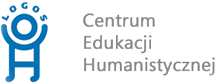 Wielce Szanowni Państwo, Drogie Uczennice, Drodzy Uczniowie,w związku z sytuacją epidemiczną w Polsce 1. etapy ogólnopolskich konkursów „Z poprawną polszczyzną na co dzień” oraz „Z ortografią na co dzień” zostaną przeprowadzone w formie zdalnej na stronie www.poprawnapolszczyzna.pl.2. etap zostanie przeprowadzony w szkole; 3. etap, finał ogólnopolski, w wybranym przez ucznia i jego rodziców ośrodku akademickim.Terminy:"Z ortografią na co dzień" - 24 października 2020 r."Z poprawną polszczyzną na co dzień" - 7 listopada 2020 r.Rejestracja konkursowa od 14 września 2020 r.Zapraszamy!http://poprawnapolszczyzna.pl/